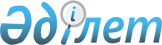 О внесении дополнения и изменения в постановление Кабинета Министров Республики Казахстан от 20 мая 1993 г. N 411
					
			Утративший силу
			
			
		
					Постановление Правительства Республики Казахстан от 29 апреля 1996 г. N 529. Утратило силу - постановлением Правительства РК от 15 августа 1997 г. N 1260 ~P971260.



          В целях улучшения экологической обстановки в республике, а также
обеспечения проведения обязательной сертификации импортируемых
автомобилей на техническую и экологическую безопасность Правительство
Республики Казахстан постановляет:




          Внести в постановление Кабинета Министров Республики Казахстан от
20 мая 1993 г. N 411  
 P930411_ 
  "О поэтапном введении обязательной
сертификации продукции (работ, услуг) в Республике Казахстан (САПП
Республики Казахстан, 1993 г., N 18, ст. 216) следующие дополнение и
изменение:




          дополнить пунктом 6 следующего содержания:




          "6. Таможенному комитету и Министерству внутренних дел Республики
Казахстан запретить с 1 июня 1996 года таможенное оформление и
постановку на учет в органах государственной автомобильной инспекции
новых и подержанных автомобилей, импортируемых юридическими и
физическими лицами, без представления сертификатов на техническую и
экологическую безопасность этих автомобилей";




          пункт 6 считать пунктом 7.





     Премьер-Министр
  Республики Казахстан


					© 2012. РГП на ПХВ «Институт законодательства и правовой информации Республики Казахстан» Министерства юстиции Республики Казахстан
				